Službeni glasnikOpćine ŠodolovciGodina XXI    _                                        Šodolovci, 30. ožujka 2018.                                          Broj 5_SADRŽAJAKTI OPĆINSKOG VIJEĆA:1. Zaključak o usvajanju zapisnika sa 8. sjednice Općinskog vijeća Općine Šodolovci2. Odluka o izmjenama i dopunama Odluke o pravima iz socijalne skrbi,3. Odluka o posebnim mjerama zaštite od požara pri spaljivanju otpadnih materijala na poljoprivrednim i drugim površinama u 2018. godini,4. Odluka o mjerama zaštite od požara za vrijeme žetve i vršidbe u 2018. godini,5. Provedbeni Plan unapređenja zaštite od požara na području Općine Šodolovci za 2018. godinu,6. Odluka o usvajanju Plana gospodarenja otpadom za razdoblje od 2017. do 2022. godine,7. Zaključak o usvajanju godišnjeg izvješća o izvršenju Plana gospodarenja otpadom na području općine Šodolovci za 2017. godinu,8. Zaključak o usvajanju izvješća o stanju zaštite od požara na području općine Šodolovci u 2017. godini,9. Zaključak o usvajanju godišnjeg izvješća o primjeni agrotehničkih mjera i mjera za uređenje i održavanje poljoprivrednih rudina na području općine Šodolovci u 2017. godini,10. Zaključak o prihvaćanju izvješća o ostvarenju Programa javnih potreba u kulturi na području općine Šodolovci u 2017. godini,11. Zaključak o prihvaćanju izvješća o ostvarenju Programa javnih potreba u sportu na području općine Šodolovci za 2017. godinu,12. Zaključak o prihvaćanju izvješća o ostvarenju Programa socijalne skrbi općine Šodolovci za 2017. godinu,13. Zaključak o prihvaćanju izvješća o ostvarenju Programa gradnje objekata i uređaja komunalne infrastrukture za 2017. godinu,14. Zaključak o prihvaćanju izvješća o ostvarenju Programa održavanja komunalne infrastrukture za djelatnosti iz članka 22. stavak 1. Zakona o komunalnom gospodarstvu u 2017. godini,15. Zaključak o prihvaćanju izvješća o izvršenju Programa utroška sredstava šumskog doprinosa za 2017. godinu,16. Zaključak o prihvaćanju izvješća o izvršenju Programa utroška sredstava naknade za zadržavanje nezakonito izgrađenih zgrada u prostoru za 2017. godinu,17. Zaključak o prihvaćanju izvješća o izvršenju Programa utroška sredstava ostvarenih raspolaganjem poljoprivrednim zemljištem u vlasništvu Republike Hrvatske na području općine Šodolovci za 2017. godinu,18. Zaključak o usvajanju Izvješća o obavljenom popisu imovine sa stanjem na dan 31.12.2017.,19. Zaključak o usvajanju Izvješća o radu općinskog načelnika općine Šodolovci za razdoblje od 01.07.2017. do 31.12.2017. godine,20. Odluka o usvajanju procjene rizika od velikih nesrećaAKTI OPĆINSKOG NAČELNIKA:1. Izvješće o izvršenju Plana gospodarenja otpadom na području općine Šodolovci za 2017. godinu,2. Izvješće o stanju zaštite od požara na području općine Šodolovci u 2017. godini,3. Izvješće o primjeni agrotehničkih mjera i mjera za uređenje i održavanje poljoprivrednih rudina na području općine Šodolovci u 2017. godini,4. Izvješće o radu općinskog načelnika općine Šodolovci za razdoblje od 01.07.2017. do 31.12.2017.Na temelju članka 31. Statuta Općine Šodolovci („službeni glasnik općine Šodolovci“ broj 3/09, 2/13,7/16 i 4/18) Općinsko vijeće Općine Šodolovci na 9. sjednici održanoj dana 29. ožujka 2018. godine donosiZAKLJUČAKo usvajanju zapisnika s 8. sjednice Općinskog vijećaOpćine ŠodolovciČlanak 1.Usvaja se Zapisnik s 8. sjednice vijeća Općine Šodolovci, održane 09. ožujka 2018. godine.Članak 2.Ovaj Zaključak objavit će se u „Službenom glasniku Općine Šodolovci“.KLASA: 021-05/18-01/URBROJ: 2121/11-18-1Šodolovci, 29. ožujka 2018.                                     POTPREDSJEDNIK OPĆINSKOG VIJEĆA                                                                                                    Goran Penava, v.r.___________________________________________________________________________Temeljem članka 117. stavka 2. i 5. Zakona o socijalnoj skrbi („Narodne novine“ broj 157/13, 152/14, 99/15, 52/16, 16/17 i 130/17) i članka 31. Statuta Općine Šodolovci (“službeni glasnik općine Šodolovci“ broj 3/09, 2/13, 7/16 i 4/18) Općinsko vijeće Općine Šodolovci na 9. sjednici održanoj dana 29. ožujka 2018. godine donosiODLUKUo izmjenama i dopunama Odluke o pravima iz socijalne skrbiČlanak 1.Odluka o pravima iz socijalne skrbi („službeni glasnik općine Šodolovci“ broj 1/15) mijenja se prema odredbama ove Odluke.Članak 2.Članka 13. mijenja se i glasi:„Općina Šodolovci sufinancira boravak djece s područja Općine u vrtiću, u poluredovitom i redovitom programu u iznosu 700,00 kuna mjesečno za svako dijete.Roditelji (skrbnici, udomitelji) dužni su nakon raspisivanja Javnog poziva Općine Šodolovci za podnošenje Zahtjeva za sufinanciranje troškova dječjeg vrtića,  Jedinstvenom upravnom odjelu podnijeti zahtjev za sufinanciranje troškova dječjeg vrtića na propisanom obrascu. Rješenje o odobravanju sufinanciranja troškova dječjeg vrtića nakon isteka roka za podnošenje Zahtjeva donosi Jedinstveni upravni odjel Općine Šodolovci.Općina Šodolovci potpisuje Ugovor o sufinanciranju s vrtićkom ustanovom koja izvodi program.Mjesečni iznos sufinanciranje doznačava se na račun vrtićke Ustanove iz prethodnog stavka nakon mjesečne dostave popisa djece od strane iste do 15-og u mjesecu za tekući mjesec.“Članak 3.Ova Odluka objavit će se u „službenom glasniku općine Šodolovci“ i stupa na snagu osmog dana od dana objave.KLASA: 551-01/15-01/1URBROJ: 2121/11-18-2Šodolovci, 29. ožujka 2018.                                POTPREDSJEDNIK OPĆINSKOG VIJEĆA:                                                                                                   Goran Penava, v.r.___________________________________________________________________________Temeljem članka 14. Zakona o zaštiti od požara („Narodne novine“ broj 92/10) i članka 31. Statuta Općine Šodolovci („Službeni glasnik Općine Šodolovci“ 3/09, 2/13, 7/16 i 4/18) Općinsko vijeće Općine Šodolovci na 9. sjednici održanoj dana 29. ožujka 2018. godine donijelo je					      ODLUKUo posebnim mjerama zaštite od požara pri spaljivanju otpadnih materijala na poljoprivrednim i drugim površinama u 2018. godiniČlanak 1.Ovom Odlukom propisuju se mjere i postupci zaštite od požara pri spaljivanju suhe trave, suhog žbunja, ostataka od usjeva i ostalog biljnog otpada te mjere i postupci zaštite od požara pri loženju otvorene vatre na poljoprivrednim i drugim površinama.Članak 2.	Zabranjeno je spaljivanje suhe trave, korova, suhog žbunja i biljnog otpada u razdoblju žetve strnih žitarica i uljane repice, dok radovi u žetvi i skupljanju prostirke ne završe (odnosno u razdoblju od 01. lipnja do 30. rujna tekuće godine). 	Zabranjeno je paljenje vatre na udaljenosti manjoj od 200 metara od ruba šume i 30 metara od ograda i zgrada izvedenih od zapaljivog materijala, te u trasama elektroenergetskih vodova.	U slučaju potrebe obavljanja spaljivanja iz stavka 1. ovog članka, u manjem obujmu, potrebno je zatražiti dopuštenje od općine Šodolovci i obavijestiti DVD Silaš.Članak 3.Vlasnici, odnosno korisnici poljoprivrednog i drugog zemljišta te druge fizičke osobe dužni su prije spaljivanja suhe trave, korova, suhog žbunja i biljnog otpada poduzeti odgovarajuće mjere opreznosti, osigurati odgovarajuća sredstva te poduzeti mjere zaštite sukladno propisima o zaštiti od požara, a osobito:prijaviti spaljivanje sukladno odredbama ove Odluke,spaljivanje obaviti tijekom dana za mirnog vremena bez vjetra,osigurati da suha trava, korov, suho žbunje i drugi biljni otpad, ovisno o količini i zapaljivosti, bude dovoljno udaljen od drugih objekata ili površina sa zapaljivim tvarima,na poljoprivrednom zemljištu paliti suhu travu, spaljivati korov i biljni otpad te ložiti otvorenu vatru, samo na odgovarajućim mjestima i uz poduzimanje odgovarajućih mjera opreza,osigurati spaljivanje ostataka biljaka nakon žetve odnosno berbe te drugog lako zapaljivog biljnog otpada na poljoprivrednom zemljištu odvajanjem od susjednog zemljišta preoravanjem pojasa širine najmanje tri (3) metra,stalno neposredno nadzirati spaljivanje sve do potpunog gašenja vatre na cijeloj zapaljenoj površini,tijekom spaljivanja osigurati potrebiti broj djelatnika, odgovarajuću opremu i sredstava za zaštitu od požara ovisno o obimu i vrsti biljnog otpada koji se spaljuje,poduzeti i druge potrebne mjere za zaštitu i sprečavanje mogućnosti širenja požara na susjedne površine.U šumi, na šumskom zemljištu kao i na zemljištu u neposrednoj blizini šume, može se ložiti otvorena vatra i paliti biljni otpad samo na odgovarajućim mjestima i uz poduzimanje odgovarajućih mjera opreznosti što ih odredi pravna osoba koja gospodari šumom i šumskim zemljištem, odnosno tijelo uprave nadležno za poslove šumarstva, šume i šumska zemljišta.Otvorenom vatrom smatra se svaka vatra izvan zatvorenih, odnosno pokrivenih prostorija s osiguranim ložištem.Članak 4.	Pravne i fizičke osobe iz članka 2. ove Odluke dužne su neposredno prije spaljivanja biljnih i drugih tvari u većem opsegu i na većim površinama, kojim bi se moglo ugroziti druge površine ili objekte (industrijske građevine i postrojenja, stambene i druge objekte, električne i telefonske stupove i vodove, prometnice, poljoprivredne i šumske površine i sl.) prijaviti najbližoj Policijskoj postaji Policijske uprave Osječko-baranjske.	Spaljivanje manjih količina otpadnih tvari koje objektivno ne može ugroziti druge objekte ili površine, pravne i fizičke osobe iz članka 2. ove Odluke nisu obavezne prijaviti, ali su obvezne poduzeti sve potrebite mjere da se vatra ne proširi na susjedne objekte ili površine.Članak 5.Prijava iz članka 4. ove Odluke treba sadržavati podatke o tome tko obavlja spaljivanje, vremenu i mjestu spaljivanja, vrsti biljnog otpada koji se spaljuje, mjerama zaštite od požara koje će se poduzeti pri spaljivanju, kao i druge podatke od značaja za zaštitu od požara pri spaljivanju.Članak 6.Nadležno tijelo, kojem se podnosi prijava, zabraniti će spaljivanje biljnog otpada, ukoliko nisu ispunjeni svi uvjeti i poduzete mjere zaštite od požara utvrđene ovom Odlukom te upoznati podnositelja prijave s razlozima zabrane.Članak 7.Novčanom kaznom od 150,00 do 400,00 kn kaznit će se za prekršaj pravna osoba koja na poljoprivrednom zemljištu pali suhu travu, spaljuje korov i biljni otpad ili loži otvorenu vatru protivno odredbi članka 3. ove Odluke.Za prekršaj iz stavka 1. ovog članka kaznit će se novčanom kaznom od 100,00 do 900,00 kn i odgovorna osoba u pravnoj osobi.Članak 8.Novčanom kaznom od 100,00 do 900,00 kn kaznit će se za prekršaj pojedinac koji pali suhu travu, spaljuje korov i biljni otpad ili loži otvorenu vatru protivno odredbi članka 3. ove Odluke.Članak 9.Ova Odluka stupa na snagu osmog dana nakon objave u „Službenom glasniku općine Šodolovci“.Klasa: 214-02/18-01/3Urbroj: 2121/11-18-1Šodolovci, 29. ožujka 2018.	                              POTPREDSJEDNIK OPĆINSKOG VIJEĆA:							               Goran Penava, v.r.__________________________________________________________________________________Na temelju članka 4., 8., 14. i 19. Zakona o zaštiti od požara („Narodne novine“ broj 92/10), članka 12. Zakona o poljoprivrednom zemljištu („Narodne novine“ broj 20/18), i članka 31. Statuta Općine Šodolovci („Službeni glasnik Općine Šodolovci“ broj 3/09, 2/13, 7/16 i 4/18), Općinsko vijeće Općine Šodolovci na svojoj 9. sjednici održanoj dana 29. ožujka 2018. godine donosiODLUKUo mjerama zaštite od požaraza vrijeme žetve i vršidbe u 2018. godiniTEMELJNE ODREDBEČlanak 1.	Ovom Odlukom propisuju se mjere zaštite od požara na području Općine Šodolovci koje se provode za vrijeme obavljanja žetve, vršidbe i sakupljanja prostirke od strane poljoprivrednih poduzeća i građana, te organizacija dežurstava vatrogasnih postrojbi i vršenje nadzora nad provođenjem mjera zaštite od požara.Članak 2.	Poljoprivredna poduzeća i građani poljodjelci koji obavljaju žetvene radove sa kombajnima dužni su na istim postaviti sredstva i opremu za gašenje požara propisana ovom Odlukom i Pravilnikom o vatrogasnim aparatima („Narodne novine“ broj 101/11 i 74/13).Članak 3.	Neposrednu kontrolu nad provođenjem propisanih mjera zaštite od požara obavlja nadležna Policijska uprava putem Odjela inspekcije za zaštitu od požara  i područnog vatrogasnog zapovjednika.Članak 4.	Dobrovoljno vatrogasno društvo prije žetve i vršidbe mora izvršiti sve pripremne radnje u svojim postrojbama, a naročito provjeriti ispravnost opreme za gašenje požara i uređaja za uzbunjivanje u slučaju požara.II MJERE ZAŠTITE OD POŽARAČlanak 5.	Za vrijeme žetve i vršidbe poduzimaju  se mjere zaštite usjeva, prostirke, kombajna i transportnih sredstava sa ciljem da se spriječi nastajanje i širenje požara.	Na mjestu gdje se obavlja žetva svaki radni stroj mora posjedovati sljedeću opremu za gašenje požara:kombi vozila registrirana za više od 5 osoba-prah-ABC-2 kg     - 1 komadtraktori i kamioni nosivosti do 2,5 tone-prah-ABC-3 kg             - 1 komadkombajni i kamioni preko 2,5 tone nosivosti praha-ABC-6 kg   - 1 komadkamioni s prikolicom i tegljači-prah-ABC-6 kg                          - 1 komad	Kombajni moraju dodatno biti opremljeni lopatom, metlom kantom za vodu i lancem za odvođenje statičkog elektriciteta i na vidnom mjestu istaknuto upozorenje zabrane pušenja i upotrebe otvorenog plamena.Članak 6.	Poljoprivredna poduzeća ili građani koji obavljaju žetvu sa više od dva kombajna na jednoj žetvenoj površini dužni su pored vatrogasnih aparata navedenih u članku 5. ove Odluke osigurati cisternu sa vodom kapaciteta 3000-5000 litara vode sa vatrogasnom pumpom kapaciteta 44 l/min, dovoljnu duljinu vatrogasnih cijevi i mlaznicu, 3-5 metlanica za gašenje požara otvorenog prostora te traktor sa plugom za odoravanje i lanac za izvlačenje kombajna.Članak 7.	Na početku žetvene površine treba postaviti upozorenje zabranjeno pušenje i upotreba otvorenog plamena.	Na svakom kombajnu treba postaviti vidljivi znak zabranjeno pušenje.Članak 8.	Vozač kombajna i osobe na održavanju istih dužni su prije izlaska na žetvenu površinu ili početak žetve i vršidbe izvršiti čišćenje kombajna, a po potrebi izvršiti i pranje motora kombajna.Članak 9.Svi kombajni u pojedinačnom radu moraju imati kontrolne knjige, a u skupnom radu jednu kontrolnu knjigu na žetvenoj površini u kojoj se upisuje redovno čišćenje i pranje kombajna, te kontrola nad provođenjem propisanih mjera zaštite od požara temeljem ove odluke.Članak 10.	U vremenu od početka sazrijevanja žitarica i uljane repice pa do završetka žetve, te sakupljanja i odvoženja prostirke zabranjeno je spaljivanje strništa i slame suhe trave i raslinja po vodotocima i uz rub prometnica kao i loženje vatre u bilo kojem obliku.	U opravdanim slučajevima izuzetno ako u blizini poljoprivredne površine na kojoj će se vršiti spaljivanje nema voćnjaka ni nasada može se odobriti spaljivanje strništa, slame i biljnog otpada.	Odobrenje za spaljivanje u navedenim slučajevima izdaje nadležna Policijska uprava.Članak 11.	Stogove i kamare prostirke, sijena i druge kabaste stočne hrane moraju se slagati na udaljenosti najmanje 10 metara od zgrada, javnih prometnica i regulacijske linije uličnog niza, najmanje 5 metara od vodova električne nadzemne mreže, a sigurnosna visina od stoga i kamara do vodova električne mreže mora biti najmanje 12 metara bez obzira na nazivni napon.III ORGANIZACIJA DEŽURSTVAČlanak 12.	Poljoprivredna poduzeća u svrhu sprječavanja i otklanjanja opasnosti od požara za vrijeme sazrijevanja i žetve strnih žitarica i uljane repice na poljoprivrednim površinama osiguravaju vatrogasno društvo, odnosno motrilačko-dojavnu službu i odgovarajuću opremu i sredstva za gašenje i dojavu požara.	Za vrijeme trajanja žetve i vršidbe u općini će se organizirati dežurstvo vatrogasne postrojbe dobrovoljnog vatrogasnog društva i građana.	Početak dežurstava određuje zapovjednik vatrogasne postrojbe dobrovoljnog vatrogasnog društva na području katastarske općine Palača, a za ostale katastarske općine početak dežurstva određuje općinski načelnik.Članak 13.	Zapovjednik vatrogasne postrojbe neposredno organizira i nadzire dežurstvo vatrogasaca, te ispravnost sredstava i opreme za gašenje požara i sredstava za dojavu i uzbunjivanje u slučaju požara.	Dnevno dežurstvo započinje izlaskom kombajna u žetvu, a završava prestankom žetvenih radova.Članak 14.	Dežurni vatrogasci trebaju izvršiti dnevni pregled vatrogasnih vozila i pumpi, te kombajna u smislu posjedovanja propisane opreme, pranja i čišćenja prije izlaska na žetvene površine i o tome voditi knjige evidencije.Članak 15.	Nadzor nad provođenjem mjera zaštite od požara utvrđenih ovom Odlukom vrši inspekcija zaštite od požara i poljoprivredne inspekcije temeljem Zakona o zaštiti od požara i Zakona o poljoprivrednom zemljištu.Članak 16.	Nadzor nad dežurstvom vatrogasnih postrojbi i ispravnosti vatrogasne opreme dobrovoljnih vatrogasnih društava područni vatrogasni zapovjednik nadležne policijske uprave.Članak 17.	Nadležna policijska uprava obavijestit će općinskog načelnika i druga nadležna tijela lokalne uprave i samouprave o stanju zaštite od požara, problematici i obvezama u svezi sa požarno operativnim mjerama za vrijeme žetve i vršidbe.V KAZNENE ODREDBEČlanak 18.	Novčanom kaznom do 1.000,00 kuna kaznit će se za prekršaj pravna osoba:ako ne poduzme mjere zaštite od požara sukladno članku 5. i 6. ove Odlukeako vrši spaljivanje slame, strništa i suhe trave po vodotocima i putovima za vrijeme žetve i vršidbeako slaže stogove i kamare prostirke i sijena suprotno odredbi stavka 11. ove Odluke.Novčanom kaznom od 500,00 kn kaznit će se odgovorna osoba u pravnoj osobi za prekršaj iz stavka 1. ovog članka.Članak 19.	Novčanom kaznom od 200,00 kn kaznit će se za prekršaj fizička osoba:ako obavlja žetvu i vršidbu sa kombajnom, a na isti ne postavi propisnu opremu,ako loži vatru ili puši na mjestu gdje se obavlja žetva i vršidba,ako ne čisti kombajn od prljavštine,ako nema kontrolnu knjigu na kombajnu,ako  spaljuje slamu, strnište i suhu travu za vrijeme sazrijevanja strnih usjeva, pa do završetka žetve i vršidbe,ako kamare slame i plastove sijena postavlja suprotno odredbama ove Odluke.VI  ZAKLJUČNE ODREDBEČlanak 20.	Ova odluka stupa na snagu osmog dana od dana objave u „Službenom glasniku Općine Šodolovci“Klasa: 214-02/18-01/4Urbroj: 2121/11-18-1Šodolovci, 29. ožujka 2018.				                            POTPREDSJEDNIK OPĆINSKOG VIJEĆA:								    Goran Penava, v.r.___________________________________________________________________________Na temelju članka 13. Stavak 4. Zakona o zaštiti od požara („Narodne novine“ broj 92/10) i članka 31. Statuta općine Šodolovci („službeni glasnici općine Šodolovci“ broj 3/09, 2/13, 7/16 i 4/18), općinsko vijeće  općine Šodolovci na 9. sjednici održanoj dana 29. ožujka 2018. godine donosiPROVEDBENI PLANunapređenja zaštite od požara na područjuopćine Šodolovci za 2018. godinu UVODRevizija Plana zaštite od požara Općine Šodolovci i Procjena ugroženosti od požara i tehnoloških eksplozija za Općinu Šodolovci izrađeni su od strane ovlaštene tvrtke ZaštitaInspekt iz Osijeka te usvojeni od strane Općinskog vijeća Općine Šodolovci na 18. sjednici održanoj dana 29.06.2016. godine.Temeljem članka 13. stavak 4. Zakona o zaštiti od požara, Procjena ugroženosti od požara temelj je za donošenje godišnjeg Provedbenog plana za unapređenje zaštite od požara za područje općine Šodolovci za 2018. godinu.IU cilju unapređenja zaštite od požara na području općine Šodolovci Općinsko vijeće općine Šodolovci donosi Provedbeni plan unapređenja zaštite od požara za područje općine Šodolovci za 2018. godinu (u daljnjem tekstu: Provedbeni plan).IIU cilju unapređenja zaštite od požara na području općine Šodolovci potrebno je u 2018. godini provesti slijedeće organizacijske, tehničke i urbanističke mjere:1. ORGANIZACIJSKE MJERE1.1. VATROGASNE POSTROJBEa) Sukladno izračunu o potrebnom broju vatrogasaca iz Procjene ugroženosti od požara za općinu Šodolovci potrebno je osigurati potreban broj operativnih vatrogasaca.Izvršitelj zadatka: DVD Silašb) Tijekom razdoblja povećane opasnosti od izbijanja požara ( ljetni period od 01.06. do 30.09.) potrebno je osigurati stalno vatrogasno dežurstvo.Izvršitelj zadatka: DVD Silaš1.2. NORMATIVNI USTROJ ZAŠTITE OD POŽARAa) Usklađivati Procjenu zaštite od požara općine ŠodolovciIzvršitelj zadatka: općine Šodolovcib) Usklađivati Plan zaštite od požara općine ŠodolovciIzvršitelj zadatka: općina Šodolovcic) Uskladiti Plan motrenja, čuvanja i ophodnje otvorenog prostoraIzvršitelj zadatka: općine Šodolovci2. TEHNIČKE MJERE2.1. VATROGASNA OPREMA I TEHNIKASukladno Procjeni zaštite od požara  i ostalim važećim propisima potrebno je izvršiti opremanje vatrogasnih postrojbi. Nabava potrebne opreme i tehnike izvršit će se u skladu s objektivnim fiskalnim mogućnostima.Izvršitelj zadatka: DVD Silaš3. URBANISTIČKE MJERE3.1. U postupku donošenja prostorno- planske dokumentacije (prvenstveno provedbene) ovisno o razini prostornih planova obvezno je primijeniti mjere zaštite od požara sukladno važećim propisima.Izvršitelj zadatka: općina Šodolovci3.2. U naseljima sustavno poduzimati potrebne mjere kako bi prometnice i javne površine bile uvijek prohodne u svrhu nesmetane intervencije. U većim kompleksima pravnih osoba potrebno je osigurati stalnu prohodnost vatrogasnih pristupa i putova evakuacije.Izvršitelj zadatka: općina Šodolovci4. ORGANIZACIJSKE I ADMINISTRATIVNE MJERE ZAŠTITE OD POŽARAa) Sukladno važećim propisima koji reguliraju zaštitu od požara na otvorenom prostoru nužno je urediti okvire ponašanja na otvorenom prostoru, posebice u vrijeme povećane opasnosti od požara.Izvršitelj zadatka: općina Šodolovcib) Sve pričuve vode (zdenci i ostale prirodne pričuve) koje se mogu koristiti za gašenje požara na otvorenom prostoru moraju se redovito čistiti, a prilazni putovi za vatrogasna vozila održavati prohodnima.Izvršitelj zadatka: općina Šodolovci, fizičke i pravne osobe koje su vlasnici zemljišta na kojem se nalaze pričuve vode za gašenje.c) Obvezan je nadzor i skrb nad županijskim i lokalnim cestama te zemljišnim pojasom uz cestu. Zemljišni pojas uz cestu mora biti čist i pregledan kako zbog sigurnosti prometa tako i zbog sprečavanja nastajanja i širenja požara po njemu. Stoga je obvezno čišćenje zemljišnog pojasa uz ceste od lako zapaljivih tvari, odnosno onih tvari koje bi mogle izazvati požar ili omogućiti odnosno olakšati njegovo širenje.Izvršitelj zadatka: Županijska uprava ceste Osječko-baranjske županije, općina Šodolovci.IIIOvaj Provedbeni plan stupa na snagu osmog dana od dana objave, a objavit će se u „službenom glasniku općine Šodolovci“.KLASA: 214-02/18-01/2URBROJ: 2121/11-18-1Šodolovci, 29. ožujka 2018.                                     POTPREDSJEDNIK OPĆINSKOG VIJEĆA:                                                                                                    Goran Penava, v.r.___________________________________________________________________________Na temelju članka 21. stavak 4. Zakona o održivom gospodarenju otpadom („Narodne novine“ broj 94/13 i 73/17) i članka 31. Statuta Općine Šodolovci („službeni glasnik Općine Šodolovci“ broj 3/09, 2/13, 7/16 i 4/18) Općinsko vijeće Općine Šodolovci na svojoj 9. sjednici održanoj dana 29. ožujka 2018. godine donosiODLUKUo usvajanju Plana gospodarenja otpadom za razdoblje 2017. do 2022. godine Članak 1.Usvaja se Plan gospodarenja otpadom za razdoblje 2017. do 2022. godine.Članak 2.Plan gospodarenja otpadom Općine Šodolovci usklađen je s odredbama Zakona o održivom gospodarenju otpadom.Općina Šodolovci pribavila je suglasnost Upravnog odjela za prostorno planiranje, zaštitu okoliša i prirode na Nacrt Plana gospodarenja otpadom (Klasa: 351-01/18-02/66, Urbroj: 2158/1-01-17/05-18-2 od dana 20. ožujka 2018.).Članak 3.Ova Odluka objavit će se u „Službenom glasniku Općine Šodolovci“ i stupa na snagu osmi dan od dana objave.KLASA: 351-04/15-01/-2URBROJ: 2121/11-18-16Šodolovci, 29. ožujka 2018.                                     POTPREDSJEDNIK OPĆINSKOG VIJEĆA:                                                                                             Goran Penava, v.r.___________________________________________________________________________Na temelju članka 20. stavka 1. Zakona o održivom gospodarenju otpadom („Narodne novine“ broj 94/13 i 73/17) i članka 31. Statuta Općine Šodolovci („službeni glasnik Općine Šodolovci“ broj 3/09, 2/13, 7/16 i 4/18) općinsko vijeće Općine Šodolovci je na svojoj 9. sjednici održanoj dana 29. ožujka 2018. godine donijelo slijedećiZAKLJUČAKo usvajanju godišnjeg izvješća o izvršenju Plana gospodarenja otpadomna području Općine Šodolovci za 2017. godinuČlanak 1.Usvaja se godišnje izvješće o izvršenju Plana gospodarenja otpadom na području Općine Šodolovci za 2017. godinu koje je ovom tijelu podnio općinski načelnik Općine Šodolovci.Članak 2.Izvješće iz članka 1. ovog Zaključka sastavni je dio ovog Zaključka.Članak 3.Ovaj Zaključak objavit će se u službenom glasniku Općine Šodolovci.KLASA: 363-02/18-01/7URBROJ: 2121/11-18-3Šodolovci, 29. ožujka 2018.                                    POTPREDSJEDNIK OPĆINSKOG VIJEĆA:                                                                                                    Goran Penava, v.r.___________________________________________________________________________Na temelju članka 13. stavak 8. Zakona o zaštiti od požara („Narodne novine“ broj 92/10) i članka 31. Statuta Općine Šodolovci („službeni glasnik Općine Šodolovci“ broj 3/09, 2/13, 7/16 i 4/18) općinsko vijeće Općine Šodolovci je na svojoj 9. sjednici održanoj dana 29. ožujka 2018. godine donijelo slijedećiZAKLJUČAKo usvajanju izvješća o stanju zaštite od požara na području Općine Šodolovci u 2017. godiniČlanak 1.Usvaja se izvješće o stanju zaštite od požara na području Općine Šodolovci u 2017. godini koje je ovom tijelu podnio općinski načelnik Općine Šodolovci.Članak 2.Izvješće iz članka 1. ovog Zaključka sastavni je dio ovog Zaključka.Članak 3.Ovaj Zaključak objavit će se u službenom glasniku Općine Šodolovci.KLASA: 214-05/18-01/1URBROJ: 2121/11-18-2Šodolovci, 29. ožujka 2018.                                     POTPREDSJEDNIK OPĆINSKOG VIJEĆA:                                                                                                    Goran Penava, v.r.___________________________________________________________________________Na temelju članka 10. i 12.  Zakona o poljoprivrednom zemljištu („Narodne novine“ broj 20/18) i članka 31. Statuta Općine Šodolovci („službeni glasnik Općine Šodolovci“ broj 3/09, 2/13, 7/16 i 4/18) općinsko vijeće Općine Šodolovci je na svojoj 9. sjednici održanoj dana 29. ožujka 2018. godine donijelo slijedećiZAKLJUČAKo usvajanju godišnjeg izvješća o primjeni agrotehničkih mjera i mjera za uređenje i održavanje poljoprivrednih rudina na području Općine Šodolovci  u 2017. godiniČlanak 1.Usvaja se godišnje izvješće o primjeni agrotehničkih mjera i mjera za uređenje i održavanje poljoprivrednih rudina na području Općine Šodolovci u 2017. godini  koje je ovom tijelu podnio općinski načelnik Općine Šodolovci.Članak 2.Izvješće iz članka 1. ovog Zaključka sastavni je dio ovog Zaključka.Članak 3.Ovaj Zaključak objavit će se u službenom glasniku Općine Šodolovci.KLASA: 320-02/18-01/1URBROJ: 2121/11-18-2Šodolovci, 29. ožujka 2018.                                     POTPREDSJEDNIK OPĆINSKOG VIJEĆA:                                                                                                    Goran Penava, v.r.___________________________________________________________________________ Na temelju članka 31. Statuta općine Šodolovci („službeni glasnik općine Šodolovci“ broj 3/09, 2/13, 7/16 i 4/18) Općinsko vijeće općine Šodolovci na 9. sjednici održanoj 29.03.2018. godine donijelo je slijedećiZAKLJUČAKo prihvaćanju izvješća izvršenja Programa javnih potreba u kulturi na području općine Šodolovci za 2017. godinuIPrihvaća se izvješće o izvršenju Programa javnih potreba u kulturi na području općine Šodolovci za 2017. godinu.Utvrđuje se da su za financiranje javnih potreba u kulturi na području općine Šodolovci za 2017. godinu utrošena sredstva u iznosu od 51.500,00 kuna, kako slijedi:IIOvaj zaključak objavit će se u „službenom glasniku općine Šodolovci“.KLASA: 612-01/16-01/2URBROJ: 2121/11-18-3Šodolovci, 29.03.2018.                                          POTPREDSJEDNIK OPĆINSKOG VIJEĆA:                                                                                               Goran Penava, v.r.___________________________________________________________________________Na temelju članka 31. Statuta općine Šodolovci („službeni glasnik općine Šodolovci“ broj 3/09, 2/13, 7/16 i 4/18) Općinsko vijeće općine Šodolovci na 9. sjednici održanoj 29.03.2018. godine donijelo je slijedećiZAKLJUČAKo prihvaćanju izvješća izvršenja Programa javnih potreba u sportu na području općine Šodolovci za 2017. godinuIPrihvaća se izvješće o izvršenju Programa javnih potreba u sportu na području općine Šodolovci za 2017. godinu.Utvrđuje se da su za financiranje javnih potreba u sportu na području općine Šodolovci za 2017. godinu utrošena sredstva u iznosu od 188.159,20 kuna, kako slijedi:IIOvaj zaključak objavit će se u „službenom glasniku općine Šodolovci“.KLASA: 620-01/16-01/1URBROJ: 2121/11-18-3Šodolovci, 29.03.2018.                                          POTPREDSJEDNIK OPĆINSKOG VIJEĆA:                                                                                              Goran Penava, v.r.___________________________________________________________________________Na temelju članka 31. Statuta općine Šodolovci („službeni glasnik općine Šodolovci“ broj 3/09, 2/13, 7/16 i 4/18) Općinsko vijeće općine Šodolovci na 9. sjednici održanoj 29.03.2018. godine donijelo je slijedećiZAKLJUČAKo prihvaćanju izvješća izvršenja Programa socijalne skrbi za 2017. godinuIPrihvaća se izvješće o izvršenju Programa socijalne skrbi za 2017. godinuUtvrđuje se da su za financiranje prava iz socijalne skrbi na području općine Šodolovci za 2017. godinu utrošena sredstva u iznosu od 253.153,13 kuna, kako slijedi:IIOvaj zaključak objavit će se u „službenom glasniku općine Šodolovci“.KLASA: 550-02/16-01/1URBROJ: 2121/11-18-3Šodolovci, 29.03.2018.                                          POTPREDSJEDNIK OPĆINSKOG VIJEĆA:                                                                                                 Goran Penava, v.r.___________________________________________________________________________Na temelju članka 31. Statuta općine Šodolovci („službeni glasnik općine Šodolovci“ broj 3/09, 2/13, 7/16 i 4/18) Općinsko vijeće općine Šodolovci na 9. sjednici održanoj 29.03.2018. godine donijelo je slijedećiZAKLJUČAKo prihvaćanju izvješća izvršenja Programa gradnje objekata i uređaja komunalne infrastrukture za 2017. godinuIPrihvaća se izvješće o izvršenju Programa gradnje objekata i uređaja komunalne infrastrukture na području općine Šodolovci za 2017. godinu.Utvrđuje se da su za financiranje gradnje objekata i uređaja komunalne infrastrukture na području općine Šodolovci za 2017. godinu utrošena sredstva u iznosu od 954.644,01 kuna, kako slijedi:IIOvaj zaključak objavit će se u „službenom glasniku općine Šodolovci“.KLASA: 363-05/16-01/20URBROJ: 2121/11-18-3Šodolovci, 29.03.2018.                                          POTPREDSJEDNIK OPĆINSKOG VIJEĆA:                                                                                                 Goran Penava, v.r.___________________________________________________________________________Na temelju članka 31. Statuta općine Šodolovci („službeni glasnik općine Šodolovci“ broj 3/09, 2/13, 7/16 i 4/18) Općinsko vijeće općine Šodolovci na 9. sjednici održanoj 29.03.2018. godine donijelo je slijedećiZAKLJUČAKo prihvaćanju izvješća izvršenja Programa održavanja komunalne infrastrukture za djelatnosti iz članka 22. stavka 1. Zakona o komunalnom gospodarstvu u 2017. godiniIPrihvaća se izvješće o izvršenju Programa održavanja komunalne infrastrukture za djelatnosti iz članka 22. stavka 1. Zakona o komunalnom gospodarstvu u 2017. godini.Utvrđuje se da su za održavanja komunalne infrastrukture za djelatnosti iz članka 22. stavka 1. Zakona o komunalnom gospodarstvu na području općine Šodolovci za 2017. godinu utrošena sredstva u iznosu od 652.899,13 kuna, kako slijedi:IIOvaj zaključak objavit će se u „službenom glasniku općine Šodolovci“.KLASA: 363-05/16-01/21URBROJ: 2121/11-18-3Šodolovci, 29.03.2018.                                          POTPREDSJEDNIK OPĆINSKOG VIJEĆA:                                                                                                 Goran Penava, v.r.___________________________________________________________________________Na temelju članka 31. Statuta općine Šodolovci („službeni glasnik općine Šodolovci“ broj 3/09,2/13, 7/16 i 4/18) Općinsko vijeće općine Šodolovci na 9. sjednici održanoj 29.03.2018. godine donijelo je slijedećiZAKLJUČAKo prihvaćanju izvješća izvršenja Programa utroška sredstava šumskog doprinosa za 2017. godinuIPrihvaća se izvješće o izvršenju Programa utroška sredstava šumskog doprinosa za 2017. godinu na području općine Šodolovci.Utvrđuje se da su ukupno ostvareni prihodi šumskog doprinosa u 2017. godini:Utvrđuje se da  su ukupno ostvareni rashodi šumskog doprinosa u 2017. godini:IIOvaj zaključak objavit će se u „službenom glasniku općine Šodolovci“.KLASA: 411-08/16-01/1URBROJ: 2121/11-18-3Šodolovci, 29.03.2018.                                          POTPREDSJEDNIK OPĆINSKOG VIJEĆA:                                                                                                 Goran Penava, v.r.___________________________________________________________________________Na temelju članka 31. Statuta općine Šodolovci („službeni glasnik općine Šodolovci“ broj 3/09, 2/13, 7/16 i 4/18) općinsko vijeće općine Šodolovci na 9. sjednici održanoj dana 29.03.2018. godine donijelo je slijedećiZAKLJUČAKo prihvaćanju izvješća izvršenja Programa utroška sredstava naknade za zadržavanje nezakonito izgrađenih zgrada u prostoru za 2017. godinuIPrihvaća se izvješće o izvršenja Programa utroška sredstava naknade za zadržavanje nezakonito izgrađenih zgrada u prostoru za 2017. godinu na području općine Šodolovci.Utvrđuje se da su ukupno ostvareni prihodi naknade za zadržavanje nezakonito izgrađenih zgrada u prostoru u 2017. godini:Utvrđuje se da su ukupno ostvareni rashodi naknade za zadržavanje nezakonito izgrađene zgrade u prostoru u 2017. godini:IIOvaj zaključak objavit će se u „službenom glasniku općine Šodolovci“.KLASA: 415-07/16-01/3URBROJ: 2121/11-18-3Šodolovci, 29.03.2018.                                            POTPREDSJEDNIK OPĆINSKOG VIJEĆA:                                                                                                        Goran Penava, v.r.___________________________________________________________________________Na temelju članka 31. Statuta općine Šodolovci („službeni glasnik općine Šodolovci“ broj 3/09, 2/13, 7/16 i 4/18) općinsko vijeće općine Šodolovci na 9. sjednici održanoj dana 29.03.2018. godine donijelo je slijedećiZAKLJUČAKo prihvaćanju izvješća izvršenja Programa utroška sredstava ostvarenih raspolaganjem poljoprivrednim zemljištem u vlasništvu Republike Hrvatske na području općine ŠodolovciIPrihvaća se izvješće o izvršenja Programa utroška ostvarenih raspolaganjem poljoprivrednim zemljištem u vlasništvu Republike Hrvatske na području općine Šodolovci za 2017. godinu.Utvrđuje se da su ukupno ostvareni prihodi sredstava ostvarenih raspolaganjem poljoprivrednim zemljištem u vlasništvu Republike Hrvatske na području općine Šodolovci u 2017. godini:Utvrđuje se da su ukupno ostvareni rashodi sredstava ostvarenih raspolaganjem poljoprivrednim zemljištem u vlasništvu Republike Hrvatske na području općine Šodolovci u 2017. godini:IIOvaj zaključak objavit će se u „službenom glasniku općine Šodolovci“.KLASA: 320-02/16-01/12URBROJ: 2121/11-18-3Šodolovci, 29.03.2018.                                            POTPREDSJEDNIK OPĆINSKOG VIJEĆA:                                                                                                   Goran Penava, v.r.___________________________________________________________________________Na temelju članka 31. Statuta Općine Šodolovci („Službeni glasnik Općine Šodolovci“ broj 3/09, 2/13, 7/16 i 4/18) Općinsko vijeće Općine Šodolovci na svojoj 9. sjednici održanoj dana 29. ožujka 2018. godine donosiZAKLJUČAKo prihvaćanju Izvješća o obavljenom popisu imovine i obveza općine Šodolovci sa stanjem na dan 31.12.2017. godineIOpćinsko vijeće Općine Šodolovci prihvaća Izvješće o obavljenom popisu imovina i obveza općine Šodolovci sa stanjem na dan 31.12.2017. godine.Izvješće o popisu imovine i obveza općine Šodolovci sa stanjem na dan 31.12.2017. godine sastavni je dio ovog Zaključka. IIOvaj zaključak objavit će se u „Službenom glasniku Općine Šodolovci“.KLASA: 406-08/17-01/2URBROJ: 2121/11-18-63Šodolovci, 29. ožujka 2018.                                     POTPREDSJEDNIK OPĆINSKOG VIJEĆA:                                                                                                 Goran Penava, v.r.___________________________________________________________________________Na temelju članka 31. Statuta Općine Šodolovci („službeni glasnik općine Šodolovci“ broj 3/09, 2/13, 7/16 i 4/18) Općinsko vijeće Općine Šodolovci na 9. sjednici održanoj dana 29. ožujka 2018. godine donosiZAKLJUČAKo prihvaćanju izvješća o radu načelnika za period od 01.07.2017. do 31.12.2017. godineČlanak 1.Prihvaća se izvješće o radu Općinskog načelnika Općine Šodolovci u periodu od 01. lipnja 2017. godine do 31. prosinca 2017. godine.Članak 2.Izvješće iz članka 1. sastavni je dio ovog Zaključka.Članak 3.Ovaj zaključak objavit će se u „Službenom glasniku Općine Šodolovci“ .KLASA: 021-05/18-01/URBROJ: 2121/11-18-2Šodolovci, 29. ožujka 2018.                                    POTPREDSJEDNIK OPĆINSKOG VIJEĆA:                                                                                                     Goran Penava, v.r.___________________________________________________________________________Na temelju članka 17. stavak 1. točka 2. Zakona o sustavu civilne zaštite („Narodne novine“ broj 82/15) i članka 31. Statuta Općine Šodolovci („službeni glasnik Općine Šodolovci“ broj 3/09, 2/13, 7/16 i 4/18) Općinsko vijeće Općine Šodolovci na svojoj 9. sjednici održanoj dana 29. ožujka 2018. godine donosiODLUKUo usvajanju Procjene rizika od velikih nesreća Općine Šodolovci Članak 1.Usvaja se Procjena rizika od velikih nesreća Općine Šodolovci.Članak 2.Ova Odluka objavit će se u „Službenom glasniku Općine Šodolovci“ i stupa na snagu osmi dan od dana objave.KLASA: 810-09/17-01/3URBROJ: 2121/11-18-30Šodolovci, 29. ožujka 2018.                                    POTPREDSJEDNIK OPĆINSKOG VIJEĆA:                                                                                                  Goran Penava, v.r___________________________________________________________________________ Na temelju članka 20. stavak 1. Zakona o održivom gospodarenju otpadom („Narodne novine“ broj 94/13 i 73/17) i članka 46. Statuta Općine Šodolovci („Službeni glasnik Općine Šodolovci“ 3/09, 2/13, 7/16 i 4/18), općinski načelnik Općine Šodolovci podnosi Općinskom vijeću Općine Šodolovci sljedećeIZVJEŠĆEo izvršenju Plana gospodarenja otpadom Općine Šodolovci za 2017. godinuUVODPodručje Općine Šodolovci obuhvaća 7 naselja: Ada, Koprivna, Palača, Paulin Dvor, Petrova Slatina, Silaš i Šodolovci.Prema podacima Državnog Zavoda za statistiku prema posljednjem provedenom popisu stanovništva iz 2011. godine Općina Šodolovci ima 1678 stanovnika. Plan gospodarenja otpadom Općine Šodolovci izrađen je 2016. godine, a isti je prihvaćen od Općinskog vijeća Općine Šodolovci.Prema odredbama Zakona o održivom gospodarenju otpadom, jedinica lokalne samouprave u obvezi je dostaviti godišnje izvješće o provedbi Plana jedinici područne (regionalne) samouprave do 31. ožujka tekuće godine za prethodnu kalendarsku godinu i objaviti ga u svom službenom glasniku.SAKUPLJANJE KOMUNALNOG OTPADAUgovor o koncesiji za sakupljanje, odvoz i odlaganje komunalnog otpada sklopljen je 14. svibnja 2012. godine na rok od pet godina i to s tvrtkom Mull trans d.o.o., nakon  što je prethodno istekao Ugovor o koncesiji za sakupljanje odvoz i odlaganje komunalnog otpada, potpisan s tvrtkom Eko Flor Plus. S tvrtkom Mull trans d.o.o. potpisan je Aneks Ugovora o koncesiji za sakupljanje, odvoz i odlaganje komunalnog otpada do dovršetka postupka davanja koncesije za sakupljanje, odvoz i zbrinjavanje komunalnog otpada na području Općine Šodolovci i zaključenja ugovora s izabranim koncesionarom. U 2017. godini na području Općine Šodolovci prikupljao se od korisnika (stanovništvo i pravne osobe) miješani komunalni otpad putem spremnika (zelenih) zapremine 120 litara  i to tri puta mjesečno.Također se prikupljao i selektivni otpad papir i karton te plastični otpad. Broj mjesečnih odvoza selektivnog otpada od korisnika jeste jedan puta mjesečno. Papir i karton prikupljao se od korisnika putem posebnih pvc (plavih) vreća koje su korisnicima osigurane bez naknade. Plastični otpad prikupljao se do listopada putem posebnih pvc (žutih) vrećica koje su korisnicima osigurane bez naknade a od listopada se prikupljao putem plastičnih kanti (žutih) zapremine 120 litara koje su korisnicima također osigurane bez naknade od strane općine. U naseljima Ada, Silaš i Šodolovci postavljeni su posebni spremnici za odvojeno prikupljanje otpadnog papira i kartona zapremine 2,5 m³.Prema podacima koncesionara Mull trans d.o.o. na području Općine Šodolovci za razdoblje od 01.01.2017. do 31.12.2017. godine uslugom prikupljanja komunalnog otpada obuhvaćeno je 474 obračunska mjesta (fizičke i pravne osobe) dok se 64 nekretnine vode kao trajno nenastanjene.Kriterij naplate za korisnike javne usluge (fizičke i pravne osobe) bio je volumen spremnika za otpad i broj odvoza.Tablica 1- Količine prikupljenog otpada na području Općine Šodolovci u 2017. godiniOpćina Šodolovci u rujnu 2017. godine nabavila je od tvrtke Gradatin d.o.o. 490 spremnika (žutih kanti zapremine 120 l) za odvojeno prikupljanje plastičnog otpada koje su podijeljene korisnicima na području općine. Također nabavljen je i 21 kontejner zapremine 1100 l radi postavljanja u vidu zelenih otoka u sva naselja općine i to: 7 kontejnera (plavih) za odvojeno prikupljanje papira, 7 kontejnera (žutih) za odvojeno prikupljanje plastike i 7 kontejnera (zelenih) za odvojeno prikupljanje stakla. Ukupan iznos nabave naprijed navedene komunalne opreme iznosio je 126.787,50 kuna od koji je putem natječaja od strane Ministarstva graditeljstva i prostornog uređenja sufinanciran iznos od 80.000,00 kuna.Lokacije otpadom onečišćenog tla na području Općine Šodolovci se povremeno čiste i saniraju, kako bi bile u zadovoljavajućem stanju te kako ne bi došlo do prijetnji za onečišćenje i okoliš. Proračunom za 2017. godinu predviđena su novčana sredstva za saniranje divljih deponija koji se koristi za saniranje lokacija otpadom onečišćenog tla. U te svrhe za saniranje takovog onečišćenja u 2017. godini iz proračuna isplaćeno je ukupno 43.900,00 kuna.Također, postupajući u skladu s odredbama Zakona o održivom gospodarenju otpadom općine Šodolovci, Općina Šodolovci je 2016. godine izvršila Izmjene i dopune Prostornog plana uređenja općine Šodolovci, te je istima predviđena lokacija za izgradnju reciklažnog dvorišta u naselju Palača.ZAKLJUČAKNa području općine Šodolovci nema većih problema s komunalnim otpadom, ali se i oni koji se pojave rješavaju u skladu s Planom gospodarenja otpadom Općine Šodolovci na zadovoljavajući način i nema opasnosti po zagađenje i onečišćenje. Ostale vrste otpada, poput na primjer građevinskog, nisu opasne, no i na njih se treba obratiti posebna pozornost kako se ne bi pretvorile u još veći problem.KLASA: 363-02/18-01/7URBROJ: 2121/11-18-2Šodolovci, 23. ožujka 2018.                                                         OPĆINSKI NAČELNIK:                                                                                                     dipl. ing. Mile Zlokapa, v.r.___________________________________________________________________________Temeljem članka 13. Zakona o zaštiti od požara (“Narodne novine“ broj 92/10) i članka 46. Statuta Općine Šodolovci („službeni glasnik Općine Šodolovci“ broj 3/09, 2/13, 7/16 i 4/18) Općinsko načelnik Općine Šodolovci podnosi Općinskom vijeću Općine Šodolovci na usvajanje sljedećeIZVJEŠĆE o stanju zaštite od požara na području Općine Šodolovci u 2017. godiniI. UVODSukladno članku 135. Ustava Republike Hrvatske („Narodne novine“ broj: 56/90., 135/97., 8/98., 113/00., 124/00., 28/01., 41/01., 55/01., 76/10., 85/10. i 05/14.) protupožarna zaštita predana je u nadležnost jedinica lokalne samouprave. Područje zaštite od požara u Republici Hrvatskoj uređeno je Zakonom o zaštiti od požara („Narodne novine“ broj 92/10). Sukladno navedenom Zakonu sustav zaštite od požara podrazumijeva planiranje zaštite od požara, propisivanje mjera zaštite od požara građevina, ustrojavanje subjekata zaštite od požara, provođenje mjera zaštite od požara, financiranje zaštite od požara te osposobljavanje i ovlašćivanje za obavljanje poslova zaštite od požara, s ciljem zaštite života, zdravlja i sigurnosti ljudi i životinja te sigurnosti materijalnih dobara, okoliša i prirode od požara, uz društveno i gospodarski prihvatljiv požarni rizik. Zaštitu od požara provode, osim fizičkih i pravnih osoba propisanih Zakonom, i pravne osobe i udruge koje obavljaju vatrogasnu djelatnost i djelatnost zaštite i spašavanja te jedinice lokalne i područne (regionalne) samouprave, sukladno propisima kojima se uređuje područje civilne zaštite. U skladu s odredbama članka 13. stavka 8. Zakona, predstavnička tijela jedinica lokalne i područne (regionalne) samouprave najmanje jednom godišnje razmatraju izvješće o stanju zaštite od požara na svom području i stanju provedbe godišnjeg provedbenog plana unapređenja zaštite od požara za svoje područje.II. STANJE ZAŠTITE OD POŽARA1. ORGANIZACIJA VATROGASTVA NA PODRUČJU OPĆINE ŠODOLOVCINa području Općine Šodolovci u skladu sa Zakonom o vatrogastvu djeluje Dobrovoljno vatrogasno društvo Silaš (u daljnjem tekstu: DVD Silaš) iz Silaša.2. PLANSKI DOKUMENTI U PODRUČJU ZAŠTITE OD POŽARAOpćina Šodolovci izradila je 2015. godine Plan zaštite od požara Općine Šodolovci te Procjenu ugroženosti od požara i eksplozija za područje Općine Šodolovci koji su usvojeni od strane Općinskog vijeća Općine Šodolovci i objavljeni u službenom glasniku Općine Šodolovci.Tijekom 2017. godine nije bilo potrebe za ažuriranjem navedenih dokumenata.3. BROJ VATROGASACA I TEHNIČKA OPREMLJENOSTPlanovima zaštite od požara utvrđuje se najmanji broj operativnih vatrogasaca. Pravilnikom o tehničkim zahtjevima za zaštitnu i drugu osobnu opremu koju pripadnici vatrogasnih postrojbi koriste prilikom vatrogasne intervencije ("Narodne novine" broj 31/11) određuje se zaštitna i druga osobna oprema koju pripadnici vatrogasnih postrojbi koriste prilikom vatrogasnih intervencija, tehnički zahtjevi za zaštitnu i drugu osobnu opremu te namjena zaštitne i druge osobne opreme pripadnika vatrogasnih postrojbi. Pravilnikom o minimumu tehničke opreme i sredstava vatrogasnih postrojbi ("Narodne novine" broj 43/95) određen je minimum tehničke opreme i sredstava potreban da bi vatrogasne postrojbe, planovima zaštite od požara određene kao središnje, mogle obavljati vatrogasnu djelatnost sukladno odredbama Zakona o vatrogastvu ("Narodne novine" broj 139/04,174/04, 38/09 i 80/10).Tablica 1- struktura pripadnika DVD-a SilašTablica 2- popis vozila /opreme4. INTERVENCIJE DVD-a SILAŠ U 2017. GODINIU 2017. godini DVD Silaš imao je pet intervencija. Od toga su četiri intervencije bile intervencije na otvorenom prostoru dok je jedna intervencija bila na požaru krovišta kuće u naselju Koprivna.U 2017. godini DVD Silaš održao je tri vježbe sa po osam vatrogasaca. Jedna vježba bila je na igralištu na naselju Silaš na zgradi od svlačionica. Dvije vježbe su bili na rukometnom igralištu u naselju Silaš iza društvenog doma. Održale su se vježbe sa djecom koja su išla na takmičenje u Bijelo Brdo, Borovo i Bobotu i osvojili su 2. mjesto.5. FINANCIRANJE ZAŠTITE OD POŽARA NA PODRUČJU OPĆINE ŠODOLOVCIUkupna novčana sredstva doznačena DVD-u Silaš u 2017. godini u ukupnom iznosu od 31.925,88 kuna dok je obveza financiranja od strane općine za redovnu djelatnost DVD-a i VZ na svom području iznosila 31.115,00 kuna. III. ZAKLJUČAKStanje zaštite od požara na području Općine Šodolovci može se ocijeniti kao zadovoljavajuće. Obzirom da je napredak u svim segmentima zaštite od požara u izravnoj vezi s ograničenim financijskim mogućnostima, treba uložiti dodatni napor kako bi se sustav zaštite od požara podigao na višu razinu u interesu povećanja sigurnosti stanovnika Općine. U 2018. godini treba nastaviti sa sustavnim osposobljavanjem, stručnim usavršavanjem pripadnika vatrogasnih postrojbi te nabavkom vatrogasne opreme u skladu s financijskim mogućnostima.KLASA: 214-05/18-01/1URBROJ: 2121/11-18-1Šodolovci, 12. ožujka 2018.                                                       OPĆINSKI NAČELNIK:                                                                                                  Dipl. ing. Mile Zlokapa, v.r.___________________________________________________________________________Na temelju članka 10. i članka 11. Zakona o poljoprivrednom zemljištu („Narodne novine“ broj 20/18) i članka 46. Statuta Općine Šodolovci („službeni glasnik općine Šodolovci“ broj 3/09, 2/13, 7/16 i 4/18) Općinski načelnik Općine Šodolovci podnosi Općinskom vijeću Općine Šodolovci na usvajanje IZVJEŠĆEo primjeni agrotehničkih mjera i mjera za uređenje i održavanje poljoprivrednih rudina na području Općine Šodolovci u 2017. godiniUVODOpćinsko vijeće općine Šodolovci donijelo je Odluku o agrotehničkim mjerama, mjerama za uređivanje i održavanje poljoprivrednih rudina i mjerama zaštite od požara na poljoprivrednom zemljištu na području Općine Šodolovci („Službeni glasnik Općine Šodolovci“ broj 2/17). Sukladno odredbama Zakona o poljoprivrednom zemljištu, jedinica lokalne samouprave dostavlja Ministarstvu poljoprivrede i Hrvatskom centru za poljoprivredu, hranu i selo godišnje izvješće o primjeni mjera propisanih Odlukom do 31. ožujka svake tekuće godine za prethodnu godinu.Odlukom iz prethodnog stavka propisano je:Agrotehničke mjere- minimalna razina obrade i održavanja poljoprivrednog zemljišta- sprječavanje zakorovljenosti i obrastanja višegodišnjim raslinjem,- suzbijanjem biljnih bolesti i štetočina,- korištenje i uništavanje biljnih ostataka,- održavanje organske tvari u tlu,- održavanje povoljne strukture tla,- zaštita od erozije.Mjere za uređivanje i održavanje poljoprivrednih rudina- održavanje živice i međa,- održavanje poljskih putova,- uređivanje i održavanje kanala,- sprječavanje zasjenjivanja,- sadnja i održavanje vjetrobranskih pojasa.AGROTEHNIČKE MJEREVlasnici i posjednici poljoprivrednog zemljišta na području Općine Šodolovci uglavnom su se pridržavali svih odredbi Odluke na način da su vodili računa o održavanju poljoprivrednog zemljišta, sprječavali su zakorovljenost i obrastanje raslinjem, provodili su postupke za suzbijanje biljnih bolesti i štetočina sukladno mjerama propisanim posebnim propisima za zaštitu bilja.Korištenje mehanizacije obavljalo se primjereno stanju poljoprivrednog zemljišta i njegovim svojstvima. U uvjetima kada je tlo zasićeno vodom, poplavljeno ili prekriveno snijegom nije se koristila mehanizacija na poljoprivrednom zemljištu, osim prilikom žetve ili berbe usjeva.Budući da na području Općine Šodolovci nema opasnosti od erozije poljoprivrednog zemljišta, zaštitu od erozije nije bilo potrebno provoditi. MJERE ZA UREĐIVANJE I ODRŽAVANJE POLJOPRIVREDNIH RUDINANa uređivanje odnosno održavanje poljskih putova i kanala uključila se i općina Šodolovci zajedno sa vlasnicima i posjednicima poljoprivrednog zemljišta.Vezano uz sprječavanje zasjenjivanja susjednih parcela na kojima se vrši poljoprivredna proizvodnja vlasnici su se uglavnom pridržavali istoga, te nisu sadili visoko raslinje neposredno uz među, a isto im je uz dugogodišnje bavljenje poljoprivrednom proizvodnjom poznato od ranije.ZAKLJUČAKOpćina Šodolovci nastoji, prije svega aktivnim mjerama, potaknuti vlasnike i posjednike zemljišta na njihovo obrađivanje i sprječavanje njihove zakorovljenosti, te je  objavila  informativni letak na web stranici o obvezi redovitog održavanja poljoprivrednog zemljišta, te o štetnim posljedicama u slučaju njihova oglušivanja .KLASA: 320-02/18-01/1URBROJ: 2121/11-18-1Šodolovci, 19. ožujka 2018.                                                             OPĆINSKI NAČELNIK:                                                                                                        Dipl. ing. Mile Zlokapa, v.r.___________________________________________________________________________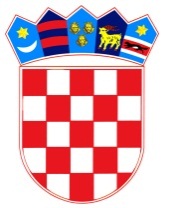           REPUBLIKA HRVATSKAOSJEČKO-BARANJSKA ŽUPANIJA            OPĆINA ŠODOLOVCI                 Općinski načelnikKLASA: 021-05/18-01/5URBROJ: 2121/11-18-1Šodolovci, 22. ožujka 2018.Na temelju članka 35. b. Zakona o lokalnoj i područnoj (regionalnoj) samoupravi („Narodne novine“ broj 33/01, 60/01, 129/05, 109/07, 125/08, 36/09, 150/11, 144/12, 19/13- pročišćeni tekst, 137/15 i 123/17) te članka 41. Statuta općine Šodolovci („službeni glasnik općine Šodolovci“ broj 3/09, 2/13, 7/16 i 4/18) općinski načelnik općine Šodolovci podnosi Općinskom vijeću općine ŠodolovciIZVJEŠĆE o radu općinskog načelnika Općine Šodolovci za razdoblje srpanj-prosinac 2017. godineI. UVODOdrebama članka 35.b. Zakona o lokalnoj i područnoj (regionalnoj) samoupravi (u daljnjem tekstu: Zakon) propisano je da općinski načelnik dva puta godišnje podnosi (polugodišnje) izvješće o svom rdu i to do 31. ožujka tekuće godine za razdoblje srpanj-prosinac prethodne godine i do 15. rujna za razdoblje siječanj-lipanj tekuće godine.Člankom 44. Zakona utvrđeno je da općinski načelnik obavlja izvršne poslove lokalne samouprave. Sukladno članku 48. spomenutog Zakona općinski načelnik: priprema prijedloge općih akata; izvršava ili osigurava izvršavanje općih akata predstavničkog tijela; usmjerava djelovanje upravnih tijela jedinica lokalne samouprave u obavljanju poslova iz njihovog samoupravnog djelokruga, te nadzire njihov rad; upravlja i raspolaže nekretninama i pokretninama u vlasništvu jedinice lokalne samouprave, kao i njezinim prihodima i rashodima u skladu sa zakonom i statutom te obavlja i druge poslove utvrđene zakonom i statutom.U izvještajnom razdoblju općinski načelnik Općine Šodolovci u okviru svog djelokruga: obavljao je izvršne poslove iz samoupravnog djelokruga općine koji su mu povjereni zakonom; utvrđivao je prijedloge općih akata koje donosi Općinsko vijeće; izvršavao i osiguravao izvršavanje općih akata općinskog vijeća, prostornih i urbanističkih planova te drugih akata Općinskog vijeća; upravljao nekretninama i pokretninama u vlasništvu općine kao i prihodima i rashodima općine; utvrdio prijedlog Proračuna općine Šodolovci; usmjeravao djelovanje Jedinstvenog upravnog odjela općine Šodolovci i nadzirao njegov rad te obavljao i druge poslove u skladu sa zakonom, Statutom i drugim aktima Općinskog vijeća.Provedbu navedenih zadaća općinski načelnik ostvarivao je i na brojnim sastancima i konzultacijama, radnim dogovorima, kroz djelovanje radnih tijela te kroz druge aktivnosti načelnika kao i kroz rad Jedinstvenog upravnog odjela općine i tvrtke Komunalno trgovačko društvo Šodolovci d.o.o., gdje sam predsjednik Skupštine.II. FINANCIJEStanje žiro računa na dan 30.06.2017. godine iznosilo je 1.500.539,16 kuna a na dan 31.12.2017. godine 1.390.864,00 kuna.Stanje blagajne na dan 30.06.2017. godine iznosilo je 208,13 kuna a na dan 31.12.2017. godine 2.430,69 kuna.Ukupni prihodi/primici u izvještajnom razdoblju ostvareni su u iznosu od 2.287.221,19 kuna dok su ukupni rahodi/izdaci u izvještjnom razdoblju ostvareni u iznosu od 2.524.320,91 kuna.III. PROJEKTI I POTPISANI UGOVORI/IZDANE NARUDŽBENICE Vodovod:U izvještajnom razdoblju intenzivno se radilo na dovršetku izgradnje te priključenja domaćinstava na sustav regionalnog vodoopskrbnog sustava. Tehnički pregled RVS-a za naselje Petrova Slatina obavljen je 28.09.2017. godine a naselja Palača 29.09.2017. godine, za naselja Koprivna i Šodolovci tehnički pregled obavljen je 10.10.2017. godine a tehnički pregled RVS-a za naselja Ada i Silaš obavljen je 24.11.2017. godine.Stanovništvo u naseljima koja su do sada imala mjesne vodovode i priključke na iste (Ada, Palača, Petrova Slatina i Silaš) ostvaruju potpuno besplatno pravo na priključak na novoizgrađeni vodoopskrbni sustav. Stanovnici naselja Koprivna i Šodolovci morat će platiti investitoru (tvrtka Vodovod Osijek) priključak na novoizgrađeni vodoopskrbni sustav i to u visini od cca 3.500,00 kuna.U izvještajnom razdoblju općina Šodolovci ukupno je za izgradnju vodoopskrbnog sustava doznačila iznos od 216.276,48 kuna sukladno pristiglim Zahtjevima za plaćanje.Gospodarenje otpadom i zaštita okoliša:Tijekom izvještajnog razdoblja općina Šodolovci provela je postupak jednostavne nabave komunalne opreme za odvojeno sakupljanje otpada-kanti i kontejnera. Odlukom Ministarstva graditeljstva i prostornog uređenja Općini Šodolovci odobrena je dodjela sredstava kapitalne pomoći za unaprjeđenje komunalnog standarda (projekt: Nabava komunalne opreme za odvojeno sakupljanje otpada) u iznosu od 80.000,00 kuna. Općina Šodolovci provela je postupak jednostavne nabave uputivši na adrese tri gospodarska subjekta Poziv na dostavu ponuda za nabavu komunalne opreme- kante i kontejneri. Nakon provedenog postupka za najpovoljniju ponudu odabrana je ona tvrtke Gradatin d.o.o., Livadarski put 19, Sesvete u iznosu od 101.430,00 kuna bez PDV-a odnosno 126.787,50 kuna s PDV-om.Dana 10.09.2017. godine od strane tvrtke Gradatin d.o.o. Općini Šodolovci isporučeno je 490 kanti (žuta) za odvojeno prikupljanje plastičnog otpada, iste su podijeljene svima obveznicima odvoza komunalnog otpada na području općine. Također, općini je isporučeno i sedam kontejnera (plavi) za odvojeno prikupljanje papira, sedam kontejnera (žuti) za odvojeno prikupljanje plastičnog otpada te sedam kontejnera (zeleni) za odvojeno prikupljanje staklenog otpada, isti će biti postavljeni u sva naselja na području Općine Šodolovci (Ada, Koprivna, Palača, Paulin Dvor, Petrova Slatina, Silaš i Šodolovci) u vidu zelenih otoka.Općina Šodolovci doznačila je tvrtki Gradatin d.o.o. dana 31.08.2017. godine sredstva u iznosu od 126.787,50 kuna na ime plaćanja po računu 1161-1-100 za dostavljene kante (490 komada) te kontejnere (ukupno 21 komada).U izvještajnom razdoblju izvršena je i sanacija lokacija otpadom onečišćenog tla (divlje deponije) u naselju Koprivna od strane tvrtke u vlasništvu općine Šodolovci. Cijena izvršenih radova iznosila je 4.725,00 kuna (s PDV-om). Također u navedenom razdoblju izvršena je i sanacija lokacije otpadom onečišćenog tla (divlje deponije) u naselju Petrova Slatina. Navedene radove izvela je tvrtka Ravlić Trans a vrijednost istih za općinu Šodolovci bila je 25.000,00 kuna (s PDV-om) dok je Vodovod Osijek također platio po navedenim radovima iznos od 25.000,00 kuna.Komunalna infrastruktura:1) Općinski načelnik donio je dana 29.08.2017. godine Odluku o početku postupka jednostavne nabave „Izrada glavnog projekta rekonstrukcije ceste i dogradnje parkinga u Petrovoj Slatini, Kozaračka ulica, na k.č.br. 26 k.o. Šodolovci, u duljini 1200 m i izgradnji parkinga“. U provedenom postupku zaprimljene su ukupno četiri ponude od kojih je najniža ponuđena cijena iznosila 22.498,75 (s PDV-om) a najviša 74.750,00 (s PDV-om). Nakon detaljne analize priloženih Zapisnika te ocjene svake ponude ponaosob te očitog nerazmjera najniže i najviše ponuđene cijene ovlašteni predstavnik naručitelja odlučio se za poništenje postupka nabave. Općini Šodolovci za navedeni projekt doznačena su sredstva od strane Osječko-baranjske županije u okviru projekta gospodarske i komunalne infrastrukture u 2017. godini i to u iznosu od 65.000,00 koje je općina Šodolovci dužna opravdati do 01. travnja 2018. godine.2) U veljači 2017. godine općina je podnijela Zahtjev Ministarstvu regionalnog razvoja i fondova europske unije za iskaz interesa za sufinanciranje projekata u 2017. godini prema Programu održivog razvoja lokalne zajednice- projekt Rekonstrukcija društvenog doma s prostorijama općine u naselju Šodolovci. Odlukom Ministarstva općini Šodolovci odobreno je sufinanciranje ministarstva u iznosu do najviše 250.000,00 kuna te je potpisan i Ugovor. U izvještajnom razdoblju općinski načelnik potpisao je s direktorom Komunalnog trgovačkog društva Šodolovci d.o.o. dana 02.10.2017. godine Ugovor o izvođenju radova rekonstrukcije društvenog doma s prostorijama općine u naselju Šodolovci i to u vrijednosti od 324.311,25 kuna (s PDV-om) te je po dovršetku radova, 28.11.2017. godine na isti iznos dostavljena i okončana situacija. Radovi su obuhvaćali: rekonstrukciju krovišta, termo izolaciju zgrade, te izmjenu postojeće stolarije a sve s ciljem povećanja energetske učinkovitosti same zgrade.3) U izvještajnom razdoblju na temelju Ugovora potpisanog između općinskog načelnika Općine Šodolovci s jedne strane kao naručitelja i tvrtke Komunalno trgovačko društvo Šodolovci d.o.o., dana 24.07.2017. godine započelo se s realizacijom projekta “Izgradnje dječjeg rekreacijskog centra u naselju Palača” s popratnim sadržajima koji je u izvještajnom razdoblju i dovršen te su ukupno utrošena sredstava u iznosu od 161.958,20 kuna.Prijave na natječaje/dodjela potpora/sufinanciranje:Općina Šodolovci je u izvještajnom razdoblju prijavila dva projekta na natječaj Osječko-baranjske županije za dodjelu potpora jedinicama lokalne samouprave za ulaganja u komunalnu, društvenu i povezanu  infrastrukturu za podizanje kvalitete života stanovnika na području osječko-baranjske županije u 2017. godini i to projekt „Opremanje dječjeg igrališta u naselju Ada“ s zatraženim iznosom financiranja od 30.000,00 kuna te projekt „Opremanje društvenog doma u naselju Paulin Dvor“ sa zatraženim iznosom financiranja od 30.000,00 kuna. Osječko-baranjska županija nije dodijelila financijska sredstva općini Šodolovci niti za jedan predloženi projekt.IV. SOCIJALNA SKRBU izvještajnom razdoblju na ime socijalnih davanja isplaćena su sredstva u iznosu od 100.948,45 kuna. Što obuhvaća sredstava za jednokratne pomoći stanovništvu 32.000,00 kuna, sredstava troškova stanovanja u iznosu od 10.250,00 kuna, sredstva troškova za ogrjev (koja su doznačena od strane Osječko-baranjske županije) a općina je samo vršila transfer navedenih sredstava prema krajnjim korisnicima u iznosu od 950,00 kuna po korisniku. Navedenu masu sredstava za socijalan davanja čine i rashodi za poklon paketiće djeci povodom novogodišnjih i božićnih blagdana u iznosu od 16.136,75 kuna te pomoć za novorođenu djecu u iznosu od 4.000,00 kuna i ostale naknade u naravi u iznosu od 1.511,70 kuna.V. OBRAZOVANJE, KULTURA I SPORTObrazovanje:U izvještajnom razdoblju sufinancirani su troškovi dječjeg vrtića za svu djecu s područja općine koja iste i pohađaju u iznosu od 350,00 kuna po djetetu što je u konačnici ukupno za navedeno razdoblje iznosilo 8.350,00 kuna.Za prijevoz učenika srednjih škola koji općina sufinancirana, na način da plaća preostali iznos mjesečne karte kao razliku od ukupne cijene i iznosa koji se sufinancira od strane Republike Hrvatske ukupno je u izvještajnom razdoblju utrošeno 19.815,72 kuna.Sport:Vezano uz Program financiranja sporta na području općine ukupno je za djelovanje sportskih udruga na području općine u izvještajnom razdoblju isplaćeno 7.500,00 kuna i to NK Palača.Kultura:U izvještajnom razdoblju doznačena su sredstva udrugama kulture koje djeluju na području općine i to KUD “Zora“ Silaš u iznosu od 20.000,00 kuna i Udruga „Seoska Idila“ Ada u iznosu od 11.000,00 kuna.09.09.2017. godine u naselju Silaš održana je tradicionalna manifestacija pod nazivom „Silašijada“ koja predstavlja smotru izvornog folklora, običaja, rukotvorina, starih sportova na kojoj osim domaćina i društava iz RH učestvuju društva iz susjednih država. Navedena manifestacija održava se u organizaciji KUD-a „Zora“ Silaš i pod pokroviteljstvom općine Šodolovci koja je 10. jubilarnu Silašijadu financirala direktno s 1.500,00 kuna te indirektno kroz financiranje rada Kud-a Zora.VI. OSTALOElementarna nepogoda:Župan Osječko-baranjske županije proglasio je 14.09.2017. godine stanje elementarne nepogode- suše na području Osječko- baranjske županije za obrtna sredstva i dugogodišnje nasade. Na temelju navedenog općina Šodolovci zaprimala je prijave građana o šteti od elementarne nepogode. Koncem godine (29.12.2017.) na žiro račun općine doznačena su sredstva u visini 230.569,00 kuna na ime štete od elementarne nepogode što predstavlja cca 5% od procijenjene štete i ne za sve kulture. Navedena sredstva općina je početkom 2018. godine doznačila na račune građana.Normativne aktivnosti:Općinski načelnik uputio je općinskom vijeću na usvajanje odnosno sam je donio u izvještajnom razdoblju niz općih akata od kojih se kao bitniji mogu istaći: Odluka o porezima općine Šodolovci (sukladno zakonskim izmjenama); Odluka o osnivanju i imenovanju načelnika, zamjenika načelnika i članova stožera civilne zaštite Općine Šodolovci; Odluka o osnivanju i imenovanju Savjeta za zaštitu potrošača javnih usluga; Odluka o plaći i drugim pravima Općinskog načelnika i zamjenika općinskog načelnika; Odluka o koeficijentima za obračun plaće službenika Jedinstvenog upravnog odjela Općine Šodolovci; I. izmjene i dopune Proračuna općine Šodolovci za 2017. godinu i s njim povezane izmjene i dopune programa financiranja sporta, kulture, socijalne skrbi, gradnje i održavanja komunalne infrastrukture i ostalih djelatnosti iz Proračuna općine Šodolovci za 2017. godinu; Proračun općine Šodolovci za 2018. godinu i s njime povezane programe za financiranje sporta, kulture, socijalne skrbi, gradnje i održavanja komunalne infrastrukture i ostalih djelatnosti iz Proračuna općine Šodolovci za 2018. godinu.Koncesija:U izvještajnom razdoblju općinski načelnik, nakon isteka proteklog ugovora o koncesiji (od 2012. do 2017. godine) donio je Odluku o početku postupka davanja koncesije za obavljanje javne usluge prikupljanja, odvoza i zbrinjavanja miješanog komunalnog otpada s područja Općine Šodolovci objavom Obavijesti o namjeri davanja koncesije te objavom iste u elektroničkom oglasniku javne nabave.Protokolarne obveze: Tijekom srpnja i kolovoza za vrijeme proslava kirbaja u naseljima Ada, Silaš i Palača općinski načelnik je tijekom obilježavanja i protokola same manifestacije položio vijence u svim naseljima na postojećim spomenicima.Grb:Na inicijativu općinskog načelnika u izvještajnom razdoblju općina je intenzivno krenula s postupkom izrade idejnog rješenja i odobrenje službenog grba općine. Usluga izrade idejnog rješenja grba i pripadajućih usluga povjerena je tvrtki Heraldic Art d.o.o. iz Rijeke.VII. ZAKLJUČAKIzvješće o radu općinskog načelnika općine Šodolovci za razdoblje od 01. srpnja 2017. do 31. prosinca 2017. godine sadrži prikaz poslova i zadataka iz nadležnosti općinskog načelnika kao izvršnog tijela općine Šodolovci koji svoju dužnost obavlja profesionalno.Uz stručnu, tehničku i administrativnu pomoć službenika Jedinstvenog upravnog odjela općine Šodolovci te direktora i djelatnika Komunalnog trgovačkog društva Šodolovci d.o.o. (u sferi komunalnih djelatnosti) općinski načelnik općine Šodolovci je u okviru financijskih mogućnosti planiranih Proračunom, nastojao u izvještajnom razdoblju obavljati poslove iz svoga djelokruga i nadležnosti na način koji će osigurati uvjete za što kvalitetnije zadovoljavanje lokalnih potreba stanovnika općine Šodolovci te je stoga nastojao odgovorno i kvalitetno ispuniti svoju obvezu vođenja izvršnih poslova općine Šodolovci kao jedinice lokalne samouprave.                                                                                                  OPĆINSKI NAČELNIK:                                                                                                Dipl. ing. Mile Zlokapa, v.r.___________________________________________________________________________KORISNIKIZNOSIZNOSKORISNIKplanirano (kn)dodijeljeno (kn)KUD „Zora“ Silaš35.000,0035.000,00Udruga „seoska idila“ Ada15.000,0015.000,00Manifestacija „Silašijada“1.500,001.500,00UKUPNO51.500,0051.500,00KORISNIKIZNOSIZNOSKORISNIKplanirano (kn)dodijeljeno (kn)NK „Palača“ Palača15.000,0015,000,00Šahovski klub „Sloga“ Pačetin0,00500,00Izgradnja boćališta u naselju Silaš11.000,0010.701,00Izgradnja dječjeg igrališta u naselju Palača (košarkaško igralište)162.000,00161.958,20UKUPNO188.000,00188.159,20KORISNIKIZNOSIZNOSKORISNIKplanirano (kn)dodijeljeno (kn)Pomoć za podmirenje troškova stanovanja25.000,0020.100,00Troškovi za ogrjev37.050,0037.050,00Jednokratne novčane pomoći80.000,0079.900,00Studentske stipendije25.000,0020.000,00Prijevoz učenika srednjih škola30.000,0023.335,60Poklon paketići djeci20.000,0016.136,75Naknada za novorođeno dijete10.000,008.000,00Sufinanciranje troškova dječjeg vrtića20.000,0015.050,00Sufinanciranje troškova predškole30.000,0027.570,08Naknade u naravi5.000,006.010,70UKUPNO282.050,00253.153,13OPISIZNOSIZNOSOPISplanirano (kn)dodijeljeno (kn)Izgradnja magistralnog vodovoda358.000,00355.924,01Rekonstrukcija mrtvačnica u naselju Ada i Silaš90.000,0088.703,05Izgradnja dječjeg igrališta u naselju Palača162.000,00161.958,20Izrada autobusnih stajališta u naselju Šodolovci20.000,0019.997,50Rekonstrukcija društvenog doma u naselju Šodolovci s prostorijama općine0,00328.061,25UKUPNO630.000,00 954.644,01KORISNIKIZNOSIZNOSKORISNIKplanirano (kn)dodijeljeno (kn)Odvodnja atmosferskih voda- uređenje kanalske mreže0,000,00Održavanje čistoće u dijelu koji se odnosi na čišćenje javnih površina267.000,00288.235,01Obavljanje poslova zimske službe23.000,0018.462,50Održavanje nerazvrstanih cesta 42.000,0041.626,63Održavanje groblja150.000,00149.502,60Održavanje javne rasvjete34.000,0032.023,15Održavanje divljih deponija43.900,0043.900,00Ozelenjivanje javnih površina67.000,0079.149,24UKUPNO626.900,00652.899,13OPISIZNOSIZNOSOPISplanirano (kn)ostvareno (kn)Šumski doprinos5.000,004.422,84UKUPNOOPISIZNOSIZNOSOPISplanirano (kn)ostvareno (kn)Ozelenjivanje (dio)5.000,004.422,84UKUPNO5.000,004.422,84OPISIZNOSIZNOSOPISplanirano (kn)ostvareno (kn)Naknada za zadržavanje nezakonito izgrađenih zgrada u prostoru35.000,0033.716,41UKUPNO35.000,0033.716,41OPISIZNOSIZNOSOPISplanirano (kn)ostvareno (kn)Izgradnja dječjeg igrališta u naselju Palača35.000,0033.716,41UKUPNO35.000,0033.716,41OPISIZNOSIZNOSOPISplanirano (kn)ostvareno (kn)Naknada za koncesiju poljoprivrednog zemljišta250.000,00151.203,37Naknada od zakupa poljoprivrednog zemljišta50.000,0046.234,78Naknada od prodaje poljoprivrednog zemljišta570.000,00570.638,70UKUPNO 870.000,00768.076,85OPISIZNOSIZNOSOPISplanirano (kn)ostvareno (kn)Geodetsko-katastarske usluge500,00130,00Ozelenjivanje (dio)62.000,0062.577,16Poslovi zimske službe 23.000,0018.462,50Održavanje nerazvrstanih cesta42.000,0041.626,63Održavanje groblja150.000,00149.502,60Saniranje divljih deponija43.900,0043.900,00Održavanje  čistoće javnih površina14.000,0014.000,00Održavanje javne rasvjete34.000,0034.000,00Izgradnja vodoopskrbnog sustava144.468,00144.468,00Rekonstrukcija mrtvačnice na mjesnim grobljima u naseljima Ada i Silaš75.000,0028.294,02Sufinanciranje projekta rekonstrukcije društvenog doma s prostorijama općine u naselju Šodolovci87.000,000,00Uređenje autobusnih stajališta u naselju Šodolovci20.000,0019.997,50Izgradnja cestovne infrastrukture (izrada projektne dokumentacije za izgradnju nerazvrstane ceste u naselju Silaš)31.000,0031.000,00Izgradnja cestovne infrastrukture (izrada projektne dokumentacije za izgradnju nerazvrstane ceste u naselju Petrova Slatina)11.000,0011.000,00Program deratizacije i dezinsekcije35.000,0026.883,00Dio plaće službenika koji vodi evidenciju o zakupu, prodaji i koncesiji20.032,0030.032,00Dio plaće službenika koji vrši kontrolu naplate prihoda od zakupa, prodaje i koncesije poljoprivrednog zemljišta u vlasništvu RH te inicira pokretanje postupaka prisilne naplate prema općinskom državnom odvjetništvu12.100,0022.100,00Najam mobilnog reciklažnog dvorišta5.000,003.328,44Nabava komunalne opreme (kante i kontejneri)20.000,0046.787,50Izrada plana gospodarenja otpadom11.200,0011.187,50Izgradnja dječjeg igrališta u naselju Palača28.800,0028.800,00UKUPNO870.000,00768.076,85PODRUČJE PRIKUPLJANJAPRIKUPLJENI OTPAD U KGOpćina Šodolovci268.708,00Javne površine540,0020-01-01 (papir i karton)540,00Kućanstvo i industrija260.900,0020-03-01 (miješani komunalni otpad)260.750,0020-03-07 (glomazni otpad)150,00Mobilno Reciklažno dvorište38,0015-01-10* (ambalaža koja sadrži ostatke opasnih stvari ili                    ili je onečišćena opasnim tvarima)25,0020-01-10 (odjeća)13,00Selektivni7.230,0015-01-01 (papirna i kartonska ambalaža)630,0015-01-02 (plastična ambalaža)300,0020-01-01 (papir i karton)3.040,0020-01-39 (plastika)3.260,00Rbr.BROJ VATROGASACAZVANJA1.21 ispitani vatrogasac7 vatrogasaca I. klasa1.21 ispitani vatrogasac2 dočasnika I. klaseRbr.OPREMAKOLIČINA/BROJ1.Navalno vozilo marke Tam 19012.Kombi vozilo marke Mercedes Vito 13.Pumpa za vodu Honda14.Navalna odijela155.Naprtnjače46.Ljestve na razvlačenje17.Metlanice28.Brentače29.Škare za željezo110.Sjekire311.Dubinska mlaznica „koplje“112.Univerzalne mlaznice213.Svjetiljka 114.Ručni aparat S-9415.Ručni aparat S-6116. C cijevi promjer 52mm 1017.B cijevi promjer 75mm518.Gumene čizme5 pari19.Dišna aparata220.Razdjelnica 121. Brzi punjač (starter)122.nosila2